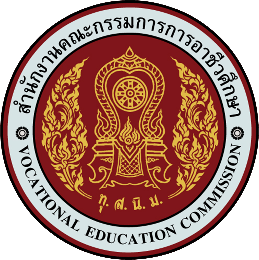 แบบบันทึกพบครูที่ปรึกษา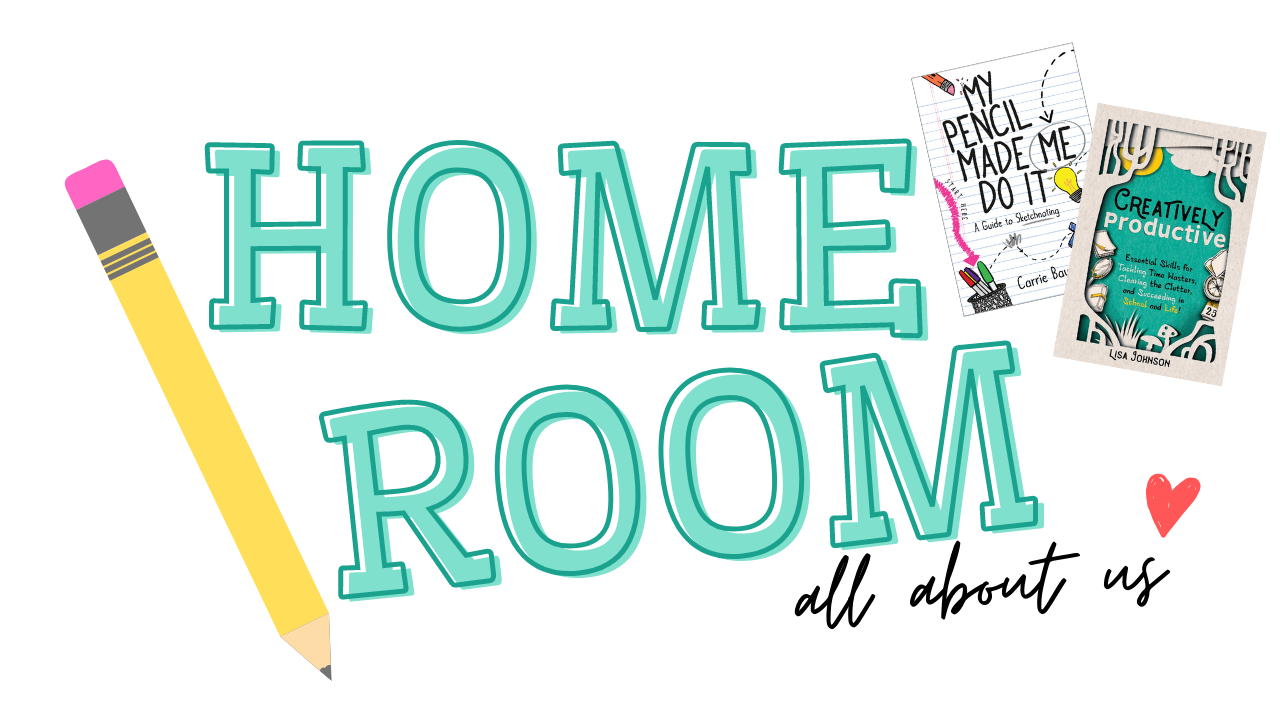 ครูที่ปรึกษา1. .......................................................................2. .......................................................................ระดับชั้น ปวช. ................. จำนวนนักเรียน.................คน			   ปวส. .................  จำนวนนักเรียน.................คนภาคเรียนที่  2  ปีการศึกษา  2565วิทยาลัยเกษตรและเทคโนโลยีบุรีรัมย์สำนักงานคณะกรรมการการอาชีวศึกษา กระทรวงศึกษาธิการ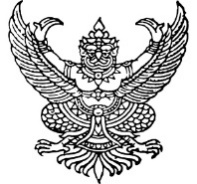 		บันทึกข้อความส่วนราชการ  งานครูที่ปรึกษา ฝ่าพัฒนากิจการนักเรียนนักศึกษาที่         	-                                          วันที่  ......... เดือน ........................  พ.ศ. 2565เรื่อง    รายงานผลการจัดกิจกรรมพบครูที่ปรึกษา  (Homeroom) ภาคเรียนที่ 2 ปีการศึกษา 2565เรียน   ผู้อำนวยการวิทยาลัยเกษตรและเทคโนโลยีบุรีรัมย์ตามที่ข้าพเจ้า................................................................และ................................................................... ครูที่ปรึกษาระดับชั้น..............................................       ได้รับมอบหมายให้ปฏิบัติหน้าที่ครูที่ปรึกษาประจำภาคเรียนที่ 2 ปีการศึกษา 2565 ดำเนินการจัดกิจกรรมพบครูที่ปรึกษา (Homeroom) ให้แก่นักเรียนประจำชั้น สัปดาห์ละ 1 ครั้ง บัดนี้การจัดกิจกรรมดังกล่าวได้เสร็จสิ้นแล้วจึงเรียนมาเพื่อโปรดทราบลงชื่อ				ครูที่ปรึกษา		ลงชื่อ				ครูที่ปรึกษา     (.......................................................)			     (.......................................................)                                         ลงชื่อ				(นางวนิดา  จันทร์มูล)หัวหน้างานครูที่ปรึกษาแนวทางการจัดกิจกรรมพบครูที่ปรึกษา  (Homeroom)	กิจกรรมพบครูที่ปรึกษา (Homeroom)  หมายถึง  การจัดกิจกรรมเพื่อส่งเสริมผู้เรียนเป็นรายบุคคลหรือเป็นกลุ่มก็ได้  มีการฝึกปฏิบัติหรือการทำกิจกรรมที่เป็นประโยชน์ต่อผู้เรียนในด้านต่างๆ  เช่น  การรู้จักตนเอง  การรู้จักผู้อื่นและสิ่งแวดล้อม  ทักษะการคิด การตัดสินใจ  ทักษะการปรับตัวและการวางแผนชีวิต เป็นต้น  กิจกรรมเหล่านี้จะจัดในห้องเรียนหรือนอกห้องเรียนก็ได้  โดยให้มีบรรยากาศเสมือนบ้านที่มีผู้เรียนกับครูที่ปรึกษาเป็นสมาชิกในครอบครัวเดียวกันวัตถุประสงค์1.  เพื่อให้ครูที่ปรึกษาได้พบผู้เรียนของตนเองอย่างใกล้ชิด  ใช้เวลาให้เกิดประโยชน์อย่างเต็มที่และมีเป้าหมายนอกเหนือจากการสอนตามปกติ2.  เพื่อให้ผู้เรียนมีความรู้  ได้รับประสบการณ์เพิ่มมากขึ้นจากการเรียนปกติ3.  เพื่อให้เกิดความเข้าใจระหว่างครูกับนักเรียน  และนักเรียนกับนักเรียนคำชี้แจงในการจัดกิจกรรมโฮมรูม  (Homeroom)1.  ครูที่ปรึกษาจัดกิจกรรมโฮมรูม  (Homeroom) นักเรียนประจำชั้น สัปดาห์ละ 1 ครั้ง2.  บันทึกกิจกรรมโฮมรูม (Homeroom) ทุกครั้ง  โดยบันทึกลงในแบบบันทึกกิจกรรมโฮมรูมตารางการจัด	1. บ้านที่นักเรียนพักอาศัยอยู่มีลักษณะ    ( ตอบได้มากกว่า  1  ข้อ )	(  ) บ้านเช่า              (  ) บ้านญาติ           (  ) บ้านห้องแถว             (  ) บ้านบิดามารดา	2.  สภาพแวดล้อมในบริเวณที่พักอาศัยมีลักษณะอย่างไร ( ตอบได้มากกว่า 1 ข้อ)	(  ) เขตชุมชนแออัด		(  ) เขตสถนเริงรมย์		     (  ) เขตโรงเรียน			(  ) เขตบ้านพักราชการ    	             (  ) เขตวัด			     (  ) ……………	3. นักเรียนมีห้องส่วนตัวอยู่หรือไม่             (  ) มี                (  ) ไม่มี	4. ความสัมพันธ์ของสมาชิกภายในบ้าน      ( ตอบได้มากกว่า 1 ข้อ)	(  ) ทุกคนรักใคร่กันดี          (  ) มีพี่น้องรักใคร่กันดี  	   (  ) บิดา-มารดา มีปากเสียงกันบ่อย		(  ) บิดา-มารดารักลูกลำเอียง		(  ) พี่น้องไม่ค่อยถูกกันทะเลาะกัน	5. เมื่ออยู่บ้านนักเรียนได้รับความเอาใจใส่จากผู้ปกครอง	(  ) มากที่สุด                   (  ) มาก                 (  ) น้อย                (  ) น้อยที่สุด  	6.  สิงที่นักเรียนอยากให้ครอบครัวของนักเรียนปรับปรุงคือ		6.1…………………………………………………………………………………………………..		6.2.………………………………………………………………………………………………….* * * * * * *กิจกรรมโฮมรูม ภาคเรียนที่ 2  ปีการศึกษา 2565ปัญหาในการจัดกิจกรรมโฮมรูม  (Homeroom)........................................................................................................................................................................................................................................................................................................................................................................................................................................................................................................................................................................................................................................................................................................................แนวทางการแก้ปัญหา........................................................................................................................................................................................................................................................................................................................................................................................................................................................................................................................................................................................................................................................................................................................ข้อเสนอแนะ........................................................................................................................................................................................................................................................................................................................................................................................................................................................................................................................................................................................................................................................................................................................ลงชื่อ				ครูที่ปรึกษา		ลงชื่อ				ครูที่ปรึกษา     (.......................................................)			     (.......................................................)				ลงชื่อ				                (นางวนิดา  จันทร์มูล)				               หัวหน้างานครูที่ปรึกษา				ลงชื่อ				                (นางสาวกรกช  อยู่รัมย์)				 รองผู้อำนวยการฝ่ายพัฒนากิจการนักเรียนนักศึกษาสัปดาห์ที่เรื่อง / กิจกรรม ที่โฮมรูมผลการดำเนินกิจกรรมโฮมรูม  / บันทึกช่วยจำ1(   )  ปฏิบัติจริง    (   )  งดกิจกรรมผลของกิจกรรม     (   ) น่าพอใจ     (   ) ไม่น่าพอใจ2(   )  ปฏิบัติจริง    (   )  งดกิจกรรมผลของกิจกรรม     (   ) น่าพอใจ     (   ) ไม่น่าพอใจ3(   )  ปฏิบัติจริง    (   )  งดกิจกรรมผลของกิจกรรม     (   ) น่าพอใจ     (   ) ไม่น่าพอใจ4(   )  ปฏิบัติจริง    (   )  งดกิจกรรมผลของกิจกรรม     (   ) น่าพอใจ     (   ) ไม่น่าพอใจ5(   )  ปฏิบัติจริง    (   )  งดกิจกรรมผลของกิจกรรม     (   ) น่าพอใจ     (   ) ไม่น่าพอใจ6(   )  ปฏิบัติจริง    (   )  งดกิจกรรมผลของกิจกรรม     (   ) น่าพอใจ     (   ) ไม่น่าพอใจ7(   )  ปฏิบัติจริง    (   )  งดกิจกรรมผลของกิจกรรม     (   ) น่าพอใจ     (   ) ไม่น่าพอใจ8(   )  ปฏิบัติจริง    (   )  งดกิจกรรมผลของกิจกรรม     (   ) น่าพอใจ     (   ) ไม่น่าพอใจ9สอบกลางภาคเรียนสอบกลางภาคเรียน10(   )  ปฏิบัติจริง    (   )  งดกิจกรรมผลของกิจกรรม     (   ) น่าพอใจ     (   ) ไม่น่าพอใจ11(   )  ปฏิบัติจริง    (   )  งดกิจกรรมผลของกิจกรรม     (   ) น่าพอใจ     (   ) ไม่น่าพอใจ12(   )  ปฏิบัติจริง    (   )  งดกิจกรรมผลของกิจกรรม     (   ) น่าพอใจ     (   ) ไม่น่าพอใจ13(   )  ปฏิบัติจริง    (   )  งดกิจกรรมผลของกิจกรรม     (   ) น่าพอใจ     (   ) ไม่น่าพอใจ14(   )  ปฏิบัติจริง    (   )  งดกิจกรรมผลของกิจกรรม     (   ) น่าพอใจ     (   ) ไม่น่าพอใจ15(   )  ปฏิบัติจริง    (   )  งดกิจกรรมผลของกิจกรรม     (   ) น่าพอใจ     (   ) ไม่น่าพอใจ16(   )  ปฏิบัติจริง    (   )  งดกิจกรรมผลของกิจกรรม     (   ) น่าพอใจ     (   ) ไม่น่าพอใจ17(   )  ปฏิบัติจริง    (   )  งดกิจกรรมผลของกิจกรรม     (   ) น่าพอใจ     (   ) ไม่น่าพอใจ18สอบปลายภาคเรียนสอบปลายภาคเรียน